УКРАЇНАПОЧАЇВСЬКА  МІСЬКА  РАДАВИКОНАВЧИЙ КОМІТЕТР І Ш Е Н Н Явід     листопада 2021 року                                                                        № проєктПро виділення одноразовоїгрошової допомоги  гр. Трофимлюк О.М.       Розглянувши заяву жительки с. Старий Тараж, вул. Вишнева, 8 гр. Трофимлюк Оксани Миколаївни про виділення їй  одноразової грошової допомоги на лікування онкологічного захворювання та керуючись Законом України «Про місцеве самоврядування в Україні»,  Положенням про надання одноразової адресної матеріальної допомоги малозабезпеченим верствам населення Почаївської міської територіальної громади, які опинилися в складних життєвих обставинах, затвердженого рішенням виконавчого комітету № 164 від 19 жовтня 2016 року, на виконання Програми «Турбота»,  виконавчий комітет міської ради                                                      В и р і ш и в:Виділити одноразову грошову допомогу гр. Трофимлюк Оксані Миколаївні  в  розмірі 2000(дві тисячі)  гривень.Відділу бухгалтерського обліку та звітності міської ради перерахувати  гр. Трофимлюк Оксані Миколаївні одноразову грошову  допомогу.Віктор Лівінюк Галина Бондар .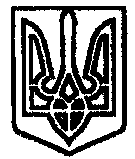 